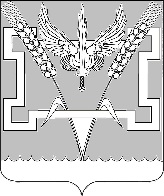 РЕШЕНИЕСОВЕТА КОНСТАНТИНОВСКОГО СЕЛЬСКОГО ПОСЕЛЕНИЯКУРГАНИНСКОГО РАЙОНА29 марта 2018 год								№187ст. КонстантиновскаяО  внесении изменений в решение Совета Константиновского сельского поселения от 29 июня 2017 года № 147«О муниципальной службе в Константиновском сельском поселении Курганинского района»В соответствии с Федерального закона от 6 октября 2003 года № 131–ФЗ «Об общих принципах организации местного самоуправления в Российской Федерации», руководствуясь статьей 8 Устава Константиновского сельского поселения Курганинского района, Совет Константиновского сельского поселения Курганинского  района  р е ш и л:1. В решение Совета Константиновского сельского поселения от 29 июня 2017 года № 147 «О муниципальной службе в Константиновском сельском поселении Курганинского района» внести изменения:1) «В положение о муниципальной службе в Константиновском сельском поселении Курганинского района»: в статье 9. «Ограничения, связанные с муниципальной службой»  подпункты 6 и 7 пункта 1 исключить.»;2)  в статье 22 «Основание для расторжения трудового договора с муниципальным служащим» подпункт 2 пункта1 исключить; 3) в п 12. ст. 28 «Кадровая работа в Константиновском сельском поселении Курганинского района» слово «проверки» заменить словом «предоставление»;4) «В положение о порядке проведения конкурса на замещение вакантной должности муниципальной службы в администрации Константиновского сельского поселения Курганинского района пункт 3  изложить в следующей редакции:«3. Право на участие в конкурсе имеют граждане, достигшие возраста 18 лет, владеющие государственным языком Российской Федерации и соответствующие установленным законодательством Российской Федерации о муниципальной службе квалификационным требованиям к должности муниципальной службы, при отсутствии обстоятельств, указанных в статье 13 Федерального закона «О муниципальной службе в Российской Федерации» в качестве ограничений, связанных с муниципальной службой»;2. Настоящее решение опубликовать в периодическом печатном средстве массовой информации «Вестник органов местного самоуправления Константиновского сельского поселения Курганинского района» и на официальном сайте администрации Константиновского сельского поселения Курганинского района в информационно-коммуникационной сети (Интернет).	3. Настоящее решение вступает в силу со дня его официального опубликования.Глава Константиновскогосельского поселенияКурганинского района	        П.М. Ильинов